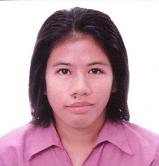 MaryMary.367481@2freemail.com  OBJECTIVE:To work with individuals in an organization which aim for quality services that would be helpful for my personal and career growth.EDUCATIONAL BACKGROUND:Bachelor of Science in Information TechnologyAsian College of Science and TechnologyGraduate May 2010TRAINING ATTENDED:Technical Education & Skills Development Authority (TESDA)Computer Installation Maintenance and Repair October 2014SKILLS:Strong analytical and problem solving skillsAbility to work independently and under pressureGood reading and writing skillsStrong grammar and spellingCompetent keyboard skillsGood communication skillsAbility to concentrate for long periods of timeComputer skills (Microsoft Word, Excel, Powerpoint)WORK EXPERIENCE:Sales RepresentativeMAVIC CYCLE PARTSMANILA, PHILIPPINESOctober 2013 – March 2017Sells motorcycle and bicycle parts, accessories and services to repair the problem and meet the customer’s needsAssist in keeping parts department clean and orderlyRecord all sales and customer transactions that occurProvide service technicians with parts requiredAssist with Parts Manager in merchandising displaysMaintains the retail sale floor and displays to meet or exceed the dealerships standard and today’s customer satisfactionControls showroom inventory to ensure maximum sales and customer satisfactionPerforms routine housekeeping tasks that maintain and enhances the cleanliness of products and retail sales areaWhen working parts counter, follows prescribed cash, credit, and check processing procedures of the dealership. Process cores, warranties, and new return merchandise as required at a point of saleIntake, organized, and stage units with associated merchandiseMonitor stocks of motorcycle parts and accessoriesOffice ClerkSERMAN (Ateneo de Manila High School)MANILA, PHILIPPINESApril – September 2013Maintain files and records to keep updated and accessibleSort and distribute incoming mail and prepare outgoing mailAnswer the phone to take messages or redirect calls to appropriate colleaguesUtilizes office machines such as photocopier, printers etc and computers for word processing, spreadsheet creation etc.Undertake basic bookkeeping tasks and issue invoices, checks etc.Take minutes of meetings and dictationsAssist in office management and organization proceduresMonitor stocks of office supplies and report when there are shortagesAssist in making travel arrangements and booking venues for conference and eventsPerform other office duties as assignedPERSONAL DETAILS:Age:		31 yrs. oldBirthday:	August 15, 1985Birth place:	Morong, BataanNationality:	FilipinoReligion:	Roman CatholicSex:		FemaleStatus: 		SingleHeight:		4’11’’